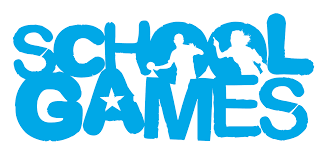 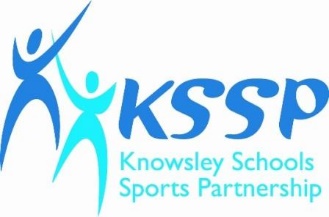 NEW AGE KURLINGEach game will comprise of four “ends”4 children from your team will play the first end, then the other 4 children from your team will play the second end and so on.The aim is to roll the coloured stones as close to the target as possibleThe side playing red always initiates the first endThe opposition side will then rollThe side to throw next will be the side which does not have the closest stone to the target, unless they have rolled all their stones, in which case the other side will roll next This will continue until all stones have been rolled by both sidesThe referee will then score the end